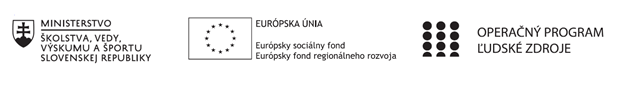 Správa o činnosti pedagogického klubu Príloha:Prezenčná listina zo stretnutia pedagogického klubuPríloha správy o činnosti pedagogického klubu                                                                                             PREZENČNÁ LISTINAMiesto konania stretnutia:  SOŠ OaS Rimavská SobotaDátum konania stretnutia: 02. 12. 2020Trvanie stretnutia: od 12:30 h do 15:30  hZoznam účastníkov/členov pedagogického klubu:Meno prizvaných odborníkov/iných účastníkov, ktorí nie sú členmi pedagogického klubu  a podpis/y:Prioritná osVzdelávanieŠpecifický cieľ1.2.1 Zvýšiť kvalitu odborného vzdelávania a prípravy reflektujúc potreby trhu prácePrijímateľBanskobystrický samosprávny kraj (SOŠ OaS Rimavská Sobota)Názov projektuModerné vzdelávanie pre praxKód projektu  ITMS2014+312011Y922        Názov pedagogického klubu Klub rozvoja finančnej a matematickej gramotnosti a IKT zručnostíDátum stretnutia  pedagogického klubu02. 12. 2020Miesto stretnutia  pedagogického klubuSOŠ OaS Rimavská SobotaMeno koordinátora pedagogického klubuIng. Ivana ČillíkováOdkaz na webové sídlo zverejnenej správyhttps://www.bbsk.sk/Občan/Regionálnyrozvoj/Modernévzdelávaniepreprax.aspxhttps://sososrs.edupage.org/Manažérske zhrnutie:krátka anotácia: Pracovné stretnutie - oboznámenie sa s priebehom a úrovňou odučených hodín,                s plánom klubu finančnej gramotnosti na obdobie do nasledujúceho stretnutia klubu a dištančného vzdelávania.kľúčové slová: platobná karta, debetné karty, kreditné karty, charge karty,  manipulácia s platobnými kartami, PIN kód, využitie 3D grafiky, percentá, práca s informáciami, práca s odborným textom.Hlavné body, témy stretnutia, zhrnutie priebehu stretnutia: Členovia Klubu rozvoja finančnej a matematickej gramotnosti a IKT zručností  sa v úvode oboznámili s informáciami o priebehu fungovania klubov a vyučovaním extra hodín počas dištančného vzdelávania. Úlohy a učivo je  zadávané a prezentované žiakom cez EduPage v čase vyučovacej hodiny. Jednotliví členovia sa vyjadrovali ako prebieha dištančné vzdelávanie v jednotlivých triedach podľa študijných a učebných odborov.Niektorí žiaci prejavili záujem o preberanú tému a vypracovali zadané úlohy správne a odoslali ich cez EduPage. Členovia klubu znova  konštatovali, že sa opakuje problém, že sú aj žiaci, ktorí nejavia záujem a dané úlohy nevypracúvajú. Túto situáciu sa snažia vyučujúci riešiť opakovanými výzvami za pomoci triednych učiteľov. Téma siedmeho stretnutia Klubu rozvoja finančnej a matematickej gramotnosti a IKT zručností bola:  Využitie platobnej karty.Cieľom nasledujúcich extra hodín na predmete „Ekonomika“ bude oboznámiť žiakov s platobným nástrojom - platobnou kartou. Členovia klubu uviedli, že cieľom vyučovacích hodín bude poznať jednotlivé druhy platobných kariet, vysvetliť žiakom ich používanie a  poznať rozdiely medzi debetnými a kreditnými kartami. Žiakom bude vysvetlená bezpečná manipulácia s platobnými kartami, ako používať PIN kód a čo robiť v prípade  straty alebo krádeže karty. Vyučujúci uviedli, že sa zamerajú na používanie platobných kariet v bankomate, cez POS terminál a vysvetlia platby kartou cez internet. Tiež vysvetlia výhody platby bezkontaktnými platobnými kartami. Žiaci by mali nadobudnúť prehľad ako využívať platobné karty v praktickom živote. Vyučujúci uviedli, že budú využívať pri tom rôzne zdroje: viki.iedu.sk, www.financnykompas.sk, www.nbs.sk, www.zborovna.sk, stránky rôznych komerčných bánk atď. Náročnosť učiva je upravovaná v závislosti od odborov.Učitelia všeobecno - vzdelávacích predmetov – „Matematika a Informatika“ oboznámili členov klubu  o témach, ktoré budú preberať na svojich extra hodinách. V rámci extra hodín z matematiky bude pozornosť zameraná na učivo – percentá. V prvej časti sa úlohy zamerajú na využitie percent v bežnom živote, hlavne v domácnosti a v obchode. Žiaci by mali nadobudnúť matematickú zručnosť pri jednoduchých výpočtoch a postupne zvyšovať zložitosť výpočtov. V rámci extra hodín informatiky sa bude pokračovať v práci v programe Room Arranger. Žiaci navrhnú podlažie bytu alebo domu podľa zadania, navrhnú rozmiestnenie stien, dverí, okien, schodov a rozmiestnia do vzniknutých izieb bytové prvky. Prvky vyberajú z knižnice objektov programu. Môžu meniť ich rozmery, otáčať a farbiť. Aj na týchto hodinách je vedená výučba dištančnou formou, náročnosť učiva je upravovaná v závislosti od odborov. Členovia klubu informovali, že množstvo zdrojov, ktoré mali a majú k dispozícii pre prípravu  extra hodín zameraných na tému: Využitie platobnej karty je postačujúce. Učitelia ekonomických predmetov sa dohodli, že  v prípade objavenia nového zdroja užitočného                pre prípravu extra hodín sa budú vzájomne informovať. Učitelia všeobecných predmetov – matematika a informatika tiež informovali o aplikovaní finančnej gramotnosti na svojich hodinách prostredníctvom pracovných listov a PC techniky.Úlohy pre žiakov  učitelia zadávajú v čase konania danej hodiny, podľa rozvrhu. Komunikácia medzi členmi klubu bola otvorená a tvorivá, zameraná predovšetkým                      na výmenu názorov a skúseností pri vyučovaní extra hodín.Závery a odporúčania:V rámci ekonomických predmetov, matematiky a informatiky pokračuje dištančná forma vyučovania  finančnej gramotnosti postavenej na získaní zručností potrebných pre praktický život.Odporúčania: Aktívne spolupracovať pri plnení úloh a cieľov výmenou skúseností z pedagogickej praxe,  vzájomne sa  inšpirovať a motivovať. Vypracoval (meno, priezvisko)Ing. Terézia MartišováDátum02.12.2020PodpisSchválil (meno, priezvisko)Ing. Ján LunterDátumPodpisPrioritná os:VzdelávanieŠpecifický cieľ:1.2.1 Zvýšiť kvalitu odborného vzdelávania a prípravy reflektujúc potreby trhu prácePrijímateľ:Banskobystrický samosprávny kraj (SOŠ OaS Rimavská Sobota)Názov projektu:Moderné vzdelávanie pre praxKód ITMS projektu:312011Y922     Názov pedagogického klubu:Klub rozvoja finančnej a matematickej gramotnosti a IKT zručnostíč.Meno a priezviskoPodpisInštitúciaIng. Katarína BálintováSOŠ OaS R. SobotaIng. Štefan BódiSOŠ OaS R. SobotaIng. Ivana ČillíkováSOŠ OaS R. SobotaMgr. Ľubica KarasováSOŠ OaS R. SobotaIng. Jana KerekešováSOŠ OaS R. SobotaIng. Martina KuzmováSOŠ OaS R. SobotaIng. Terézia MartišováSOŠ OaS R. SobotaIng. Miroslav SlovákSOŠ OaS R. SobotaIng. Viera UrdováSOŠ OaS R. SobotaIng. Andrea VáradyováSOŠ OaS R. Sobotač.Meno a priezviskoPodpisInštitúcia